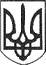 РЕШЕТИЛІВСЬКА МІСЬКА РАДАПОЛТАВСЬКОЇ ОБЛАСТІВИКОНАВЧИЙ КОМІТЕТРІШЕННЯ30 листопада  2022 року                                                                                      №224Про проведення повідомної реєстрації Колективного договору між адміністрацією та трудовим колективом працівників редакції радіо „Релайф” Решетилівської міської ради на 2023-2025 рокиКеруючись підпунктом 9 пункту „б” частини першої статті 34 Закону України ,,Про місцеве самоврядування в Україні”, статтею 15 Кодексу законів про працю України, Порядком повідомної реєстрації галузевих (міжгалузевих) і територіальних угод, колективних договорів, затверджених постановою Кабінету Міністрів України від 13.02.2013 № 115 (в редакції постанови Кабінету Міністрів України від 21.08.2019 №768), розглянувши лист директора редакції радіо „Релайф” Решетилівської міської ради, виконавчий комітет Решетилівської міської радиВИРІШИВ:Провести повідомну реєстрацію Колективного договору між адміністрацією та трудовим колективом працівників редакції радіо „Релайф” на 2023-2025 роки.Міський голова								О.А. Дядюнова